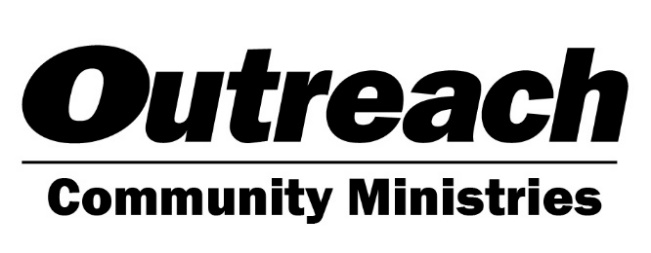 Restoring Hope, Providing Opportunities373 S. Schmale, Ste 102, Carol Stream, IL 60188 (630) 682-1910www.outreachcommunityministries.org Electronic Funds Transfer (EFT) AuthorizationI / We authorize Outreach Community Ministries to deduct funds from my/our checking/savings account as follows: $___________ each month ($25 minimum per month) on the 15th day of the month, OR$___________ each quarter ($50 minimum per quarter) on the 15th day of September, December, March and June    This authorization will remain in effect until Outreach Community Ministries has received written notification that it is to be adjusted or cancelledAll Names on Account (please print):				Signature(s):______________________________________________		___________________________________________________________________________________________		_____________________________________________Account Type:  □ Checking   □ SavingsBank Name ____________________________________                   	Bank Phone __________________________________Account Number________________________________                  	Routing/Transit Number ________________________9-digit number printed on bottom left of check, deposit or withdrawal slip.  Please enclose a voided check or withdrawal slip with this form.Contact Information:Address ________________________________________________________________________________________________ City _____________________________________________	State_____________ 		Zip _____________________Phone Number (Cell) _____________________________		Phone Number (Cell) ____________________________Email _________________________________________		Email _________________________________________Mail to: Outreach Community Ministries		            		Scan and Email To: Sam Meinders, Database ManagerAttn:  Sam Meinders, Database Manager	                                               		    smeinders@outreachcommin.org 373 S. Schmale Rd, Ste 102								Carol Stream, IL 60188		Your investment in the transforming programs at Outreach Community Ministries is most appreciated.  Thank you!